                                                                                                                     Проект                                                                                                                В регистр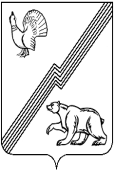 ДЕПАРТАМЕНТ ФИНАНСОВ АДМИНИСТРАЦИИ ГОРОДА ЮГОРСКА  Ханты-Мансийского автономного округа – Югры  ПРИКАЗот ____________2022 года 									№   О внесении изменений в приказ директора департамента финансов  от 23.12.2020 № 62п «Об утверждении  Типовой формы Соглашенияо предоставлении из бюджета города Югорскамуниципальному бюджетному или автономномуучреждению города Югорска субсидии на иные цели»          В соответствии с Бюджетным кодексом Российской Федерации, постановлением Правительства Российской Федерации от 22.02.2020 № 203 «Об общих требованиях к нормативным правовым актам и муниципальным правовым актам, устанавливающим порядок определения объема и условия предоставления бюджетным и автономным учреждениям субсидий на иные цели» приказываю:        1. Внести в приложение к приказу директора департамента финансов  от 23.12.2020 № 62п «Об утверждении  Типовой формы Соглашения о предоставлении из бюджета города Югорска муниципальному бюджетному или автономному учреждению города Югорска субсидии на иные цели» следующие изменения:        1.1. Подпункт 1.1.2 пункта 1.1 раздела 1 изложить в следующей редакции:        «1.1.2. В целях достижения результатов ____________________________ ______________________________________________________________________.(наименование национального проекта (программы), в том числе федерального проекта, входящего в состав соответствующего национального проекта (программы), или регионального проекта, обеспечивающего достижение целей, показателей и результатов федерального проекта, государственной (муниципальной) программы, в случае если субсидии предоставляются в целях реализации соответствующих программ, проектов).2».        1.2.  Раздел 4 изложить в следующей редакции:                                       «4. Взаимодействие Сторон        4.1. Главный распорядитель обязуется:        4.1.1. Обеспечить предоставление и перечисление Субсидии в соответствии с условиями настоящего Соглашения.       4.1.2. Осуществлять проверку представляемых Получателем документов, указанных в подпункте 3.1.2 пункта 3.1 настоящего Соглашения, в том числе на соответствие их Порядку предоставления субсидии, в течение ___ рабочих дней со дня их получения от Получателя.       4.1.3. Устанавливать:       4.1.3.1. Значения результатов предоставления Субсидии, показатели результативности в приложении № 1 к настоящему Соглашению, являющимся неотъемлемой частью настоящего Соглашения 6 ;       4.1.3.2. План мероприятий по достижению результатов предоставления Субсидии в приложении № 1.1  к настоящему Соглашению, являющимся неотъемлемой частью настоящего Соглашения;       4.1.3.3. Иные показатели 7:       4.1.3.3.1. ________________________________________________________.        4.1.4. Осуществлять проверку достижения Получателем значений результатов предоставления Субсидии, показателей результативности и (или) иных показателей, установленных Порядком предоставления субсидии или Главным распорядителем, плана мероприятий по достижению результатов предоставления субсидии, установленных пунктом 4.1.3 настоящего Соглашения.        4.1.5. Осуществлять контроль за соблюдением Получателем порядка, целей и условий предоставления Субсидии, установленных Порядком предоставления субсидии и настоящим Соглашением, в том числе в части достоверности представляемых Получателем в соответствии с настоящим Соглашением сведений, путем проведения плановых и (или) внеплановых проверок, в том числе документального и фактического изучения операций с использованием средств Субсидии.       4.1.6. В случае установления Главным распорядителем или получения от органа  муниципального финансового контроля информации о факте (ах) нарушения Получателем порядка, целей и условий предоставления Субсидии,  предусмотренных Порядком предоставления субсидии и настоящим Соглашением, в том числе указания в документах, представленных Получателем в соответствии с настоящим Соглашением, недостоверных сведений приостанавливать предоставление субсидии и (или) направлять Получателю требование об обеспечении возврата Субсидии в бюджет города Югорска в размере и в сроки, определенные в указанном требовании.       4.1.7. Рассматривать предложения, документы и иную информацию, направленную Получателем в течение ___ рабочих дней со дня их получения и уведомлять Получателя о принятом решении (при необходимости).       4.1.8. Выполнять иные обязательства в соответствии с бюджетным законодательством Российской Федерации и Порядком предоставления субсидии, в том числе 8 :       4.1.8.1. _________________________________________________________.       4.2. Главный распорядитель вправе:        4.2.1. Принимать  решение об изменении  условий настоящего Соглашения, в том числе на основании  информации  и  предложений,  направленных Получателем,  включая уменьшение размера  Субсидии,  уменьшение Главному распорядителю ранее доведенных лимитов бюджетных обязательств, приводящего к невозможности  предоставления субсидии в размере, предусмотренном настоящим Соглашением, а также увеличение размера Субсидии, при наличии неиспользованных лимитов бюджетных обязательств, указанного в пункте 2.1 настоящего Соглашения, и при условии предоставления Учреждением информации, содержащей финансово-экономическое обоснование данных изменений.        4.2.2. Принимать в установленном бюджетным законодательством Российской Федерации   порядке решение о наличии или отсутствии потребности в направлении в 20__ году остатка Субсидии, не использованного в 20__ году.        4.2.3. Запрашивать у Получателя документы и информацию, необходимые для осуществления контроля за соблюдением Получателем порядка, целей и условий предоставления Субсидии, установленных Порядком предоставления Субсидии и настоящим Соглашением.        4.2.4. Осуществлять иные права в соответствии с бюджетным законодательством Российской Федерации и Порядком предоставления субсидии, в том числе:        4.2.4.1. __________________________________________________________.        4.3. Получатель обязуется:         4.3.1.  Представлять  Главному  распорядителю  документы, установленные Порядком предоставления субсидии и (или) настоящим Соглашением9 .         4.3.2. Обеспечивать достижение значений результатов, показателей результативности и иных показателей, установленных в соответствии с Порядком предоставления Субсидии, и соблюдение сроков их достижения10, а также реализацию плана мероприятий по достижению результатов предоставления Субсидии, установленного в соответствии с подпунктом 4.1.3.2 пункта 4.3.1 настоящего Соглашения.          4.3.3. Направлять по запросу Главного распорядителя документы  и информацию,  необходимые для осуществления контроля за соблюдением цели(ей) и  условий предоставления Субсидии позднее __ рабочих дней со дня получения указанного запроса.          4.3.4. Направлять Главному распорядителю:           4.3.4.1.  Отчет о расходах, источником финансового обеспечения которых является Субсидия, по форме в соответствии с приложением № 2 к настоящему Соглашению, являющимся неотъемлемой частью настоящего Соглашения11 в срок ___________________.           4.3.4.2. Отчет о достижении значений результатов предоставления Субсидии по форме в соответствии с  приложением № 3 к настоящему Соглашению, являющимся неотъемлемой частью настоящего Соглашения12 в срок ____________________.             4.3.2.3. Отчет о реализации плана мероприятий по достижению результатов предоставления   Субсидии  по форме  в соответствии с приложением № 3.1, являющимся неотъемлемой частью настоящего Соглашения не позднее ____ рабочего дня, следующего за отчетным __________ (месяцем, кварталом, годом);           4.3.4.4. Иные отчеты13:               ______________________________________________________________.            4.3.5.  Устранять выявленный(е) по итогам проверки, проведенной Главным распорядителем, факт(ы) нарушения цели(ей) и условий предоставления Субсидии,  определенных Порядком, и настоящим Соглашением (получения от органа муниципального финансового контроля информации о нарушении Учреждением цели(ей), условий и порядка предоставления Субсидии, установленных Порядком и настоящим Соглашением), включая возврат Субсидии или ее части Главному распорядителю в бюджет города Югорска, в течение __ рабочих дней со дня получения требования Главного распорядителя об устранении нарушения.            4.3.6.  Возвращать неиспользованный остаток Субсидии в  бюджет города Югорска  в случае отсутствия решения Главного распорядителя о наличии потребности в направлении не использованного в 20__ году остатка Субсидии на цель(и), указанную(ые) в пункте 1.1 настоящего Соглашения в срок до «__» __________ 20__ года.           4.3.7. Выполнять иные обязательства в соответствии с бюджетным законодательством Российской Федерации и Порядком предоставления субсидии, в том числе14:            4.3.7.1. _________________________________________________________.           4.4. Получатель вправе15:           4.4.1. Направлять Главному распорядителю предложения о внесении изменений в настоящее Соглашение, в том числе в случае установления необходимости изменения размера Субсидии с приложением информации, содержащей финансово-экономическое обоснование данного изменения.           4.4.2. Обращаться к Главному распорядителю в целях получения разъяснений в связи с исполнением настоящего Соглашения.           4.4.3. Осуществлять иные права в соответствии с бюджетным законодательством Российской Федерации и Порядком предоставления субсидии, в том числе16:           4.4.3.1. __________________________________________________________.».            1.3. В пункте 7.4:            1.3.1. В подпункте 7.4.1 слово «Реорганизации» заменить словами «Реорганизации (за исключением реорганизации в форме присоединения)».            1.3.2. В подпункте 7.4.2  слово «порядка» исключить.            1.4. Сноску 6 изложить в следующей редакции:           «6 Предусматривается в случае, если Субсидия предоставляется в целях достижения национального проекта (программы), в том числе федерального проекта, входящего в состав соответствующего национального проекта (программы), или регионального проекта, обеспечивающего достижение целей, показателей и результатов федерального проекта, государственной (муниципальной) программы, в случае если субсидии предоставляются в целях реализации соответствующих программ, проектов.».                 1.5. Дополнить приложением 1.1 следующего содержания (приложение 1).             1.6. Дополнить приложением 3.1 следующего содержания (приложение 2).             2. Опубликовать приказ в официальном печатном издании города Югорска и разместить на официальном сайте  органов местного самоуправления  города Югорска.            3. Настоящий приказ вступает в силу после его официального опубликования. Проект МНПА коррупциогенных факторов не содержитДиректор департамента финансов                                                          И.Ю. МальцеваПриложение 1 к приказу директора департамента финансовот ____________ № ______                              «Приложение 1.1 к Типовой форме  Соглашения о предоставлении из бюджета города Югорскамуниципальному бюджетному или автономному учреждению города Югорска субсидии на иные цели    План           мероприятий по достижению результатов предоставления      субсидии на 20__ годНаименование органа,осуществляющего функции и полномочия учредителя ___________________________Наименование муниципального учреждения ____________________________________   <*>  заполняется в случае принятия Учредителем решения об использовании 4   разряда   аналитического   кода  для  дополнительной  детализации  цели предоставления СубсидииРуководитель муниципального учреждения             ____________                                ______________________                                                                                                                            (подпись)                                       (расшифровка подписи)«_____» ________________ 20____ г.ИсполнительФ.И.О., телефон»Приложение 2 к приказу директора департамента финансовот ____________ № ______                              «Приложение 3.1 к Типовой форме  Соглашения о предоставлении из бюджета города Югорскамуниципальному бюджетному или автономному учреждению города Югорска субсидии на иные цели                                                                                             Отчет         о реализации плана мероприятий по достижению результатов                    предоставления субсидии за 20__ годНаименование органа,осуществляющего функции и полномочия учредителя ___________________________Наименование муниципального учреждения ____________________________________ <*>  заполняется в случае принятия Учредителем решения об использовании 4   разряда   аналитического   кода  для  дополнительной  детализации  цели предоставления СубсидииРуководитель муниципального учреждения             ____________                                ______________________                                                                                                                            (подпись)                                       (расшифровка подписи)«____» ________________ 20____ г.ИсполнительФ.И.О., телефон»Лист согласованияк проекту приказа директора департамента финансов «О внесении изменений в приказ директора Департамента финансов  от 23.12.2020 № 62п  «Об утверждении  Типовой формы Соглашения о предоставлении из бюджета города Югорска муниципальному бюджетному или автономному учреждению города Югорска субсидии на иные цели»Исполнитель Н.Т. Маслюкова, начальник ОВА Депфина Югорска Тел. 50072 (вн. 172)Пояснительная запискак проекту приказа директора департамента финансов«О внесении изменений в приказ директора департамента финансов  от 23.12.2020 № 62п  «Об утверждении  Типовой формы Соглашения о предоставлении из бюджета города Югорска муниципальному бюджетному или автономному учреждению города Югорска субсидии на иные цели»         Проект приказа директора департамента финансов «О внесении изменений в приказ директора департамента финансов  от 23.12.2020 № 62п  «Об утверждении  Типовой формы Соглашения о предоставлении из бюджета города Югорска муниципальному бюджетному или автономному учреждению города Югорска субсидии на иные цели» разработан в соответствии с Постановлением Правительства РФ от 25.01.2022 N 40 «О внесении изменений в общие требования к нормативным правовым актам и муниципальным правовым актам, устанавливающим порядок определения объема и условия предоставления бюджетным и автономным учреждениям субсидий на иные цели, и признании утратившим силу пункта 2 изменений, которые вносятся в общие требования к нормативным правовым актам и муниципальным правовым актам, устанавливающим порядок определения объема и условия предоставления бюджетным и автономным учреждениям субсидий на иные цели, утвержденных постановлением Правительства Российской Федерации от 17 августа 2020 г. N 1249».        Проектом приказа скорректирован ряд условий, предусмотренных Типовой формой соглашения о предоставлении из бюджета города Югорска муниципальному бюджетному или автономному учреждению города Югорска субсидии на иные цели. В частности,   предусмотрена возможность достижения целей, показателей и результатов муниципальных программ, а также включены условия о плане мероприятий  по достижению результатов предоставления субсидии.         В ходе предварительной оценки регулирующего воздействия в проекте не выявлено положений, регулирующих отношения в сфере предпринимательской и инвестиционной деятельности, изменяющих содержание прав и обязанностей субъектов предпринимательской и инвестиционной деятельности и (или) вводящих (способствующих введению) избыточные обязанности, запреты и ограничения для них, способствующих возникновению необоснованных расходов субъектов предпринимательской и инвестиционной деятельности из бюджета города Югорска. В этой связи, проект не относится к предметной области оценки регулирующего воздействия.      Принятие проекта  не повлечет дополнительных расходов из бюджета города Югорска и не потребует отмены или изменения  муниципальных правовых акты города Югорска. Директор департамента финансов                                               И.Ю. Мальцева Директор  департамента финансов                                          И.Ю. МальцеваN п/пПеречень субсидийПеречень субсидийАналитический код субсидииМероприятие по достижению результатов предоставления субсидииСрок реализации мероприятийN п/пцель предоставления субсидиинаименование дополнительной детализации цели предоставления субсидии <*>Аналитический код субсидииМероприятие по достижению результатов предоставления субсидииСрок реализации мероприятий123456N п/пПеречень субсидийПеречень субсидийАналитический код субсидииМероприятие по достижению результатов предоставления субсидииСроки реализации мероприятийСроки реализации мероприятийПримечания (пояснение причин невыполнения запланированных мероприятий, указание актуальных сроков реализации мероприятий, прочие пояснения)N п/пцель предоставления субсидиинаименование дополнительной детализации цели предоставления субсидии <*>Аналитический код субсидииМероприятие по достижению результатов предоставления субсидиипланфактПримечания (пояснение причин невыполнения запланированных мероприятий, указание актуальных сроков реализации мероприятий, прочие пояснения)12345678Наименование  органа Дата передачи на согласование и подпись лица, передавшего  документДата поступления на согласование и подпись лица, принявшего документДата согласованияРасшифровка подписиДепартамент финансовИ.Ю. МальцеваДЭР и ПУИ.В. ГрудцынаЮУА.С. ВласовПервый заместитель главы городаД.А. Крылов